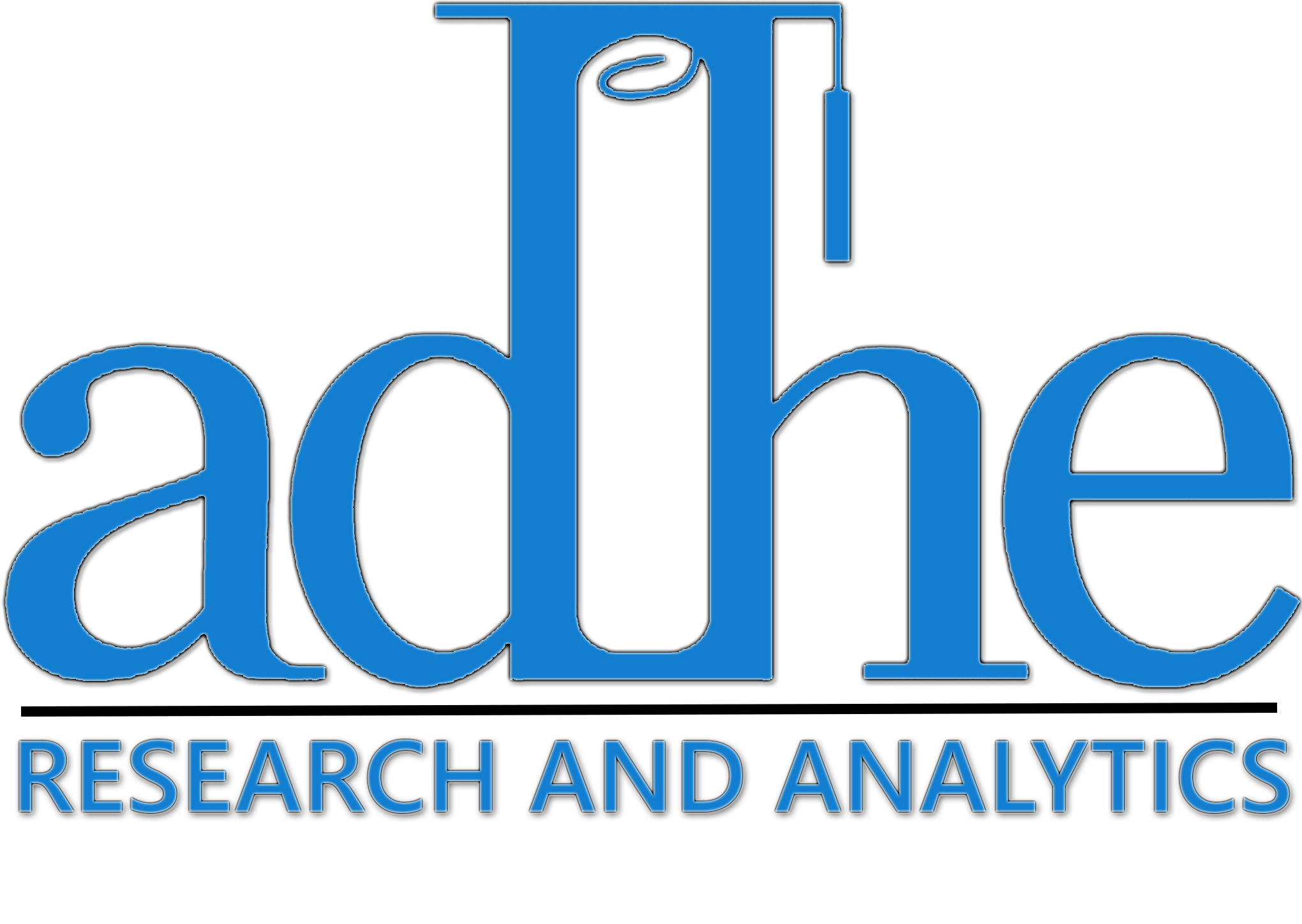 Technical Changes MeetingMay 21stAgenda:9:30-10:00 – Doors Open, Sign-In, Distribute Manuals10:00-10:15 – Welcome, Introduction to the Meeting, and Introduction of Staff – Sonia10:15-10:30 – Overview of the Project - Sonia10:30-11:10 – Changes to the Submission Process – Beth11:10-10:20 – 10 Minute Break11:20-11:45 – Reporting and Data Summaries – Beth11:45-12:30 – Box Lunch – Mix and Mingle12:30-12:50 – Data Packages – Beth and David12:50-1:50 – Data Conversion – Beth and Sonia1:50-2:00 – 10 Minute Break2:00-2:30 – Data Clean-up Process for Conversion – Beth2:30-3:00 – Final Q&A – All R&A Staff3:00-3:15 – Reminders of Upcoming Meetings and Other Updates3:15 – Dismiss 